Allegato 16 –Check list di controllo PAGAMENTO SUCCESSIVI ACCONTI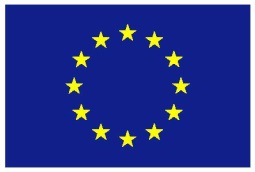 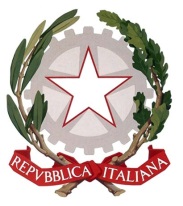 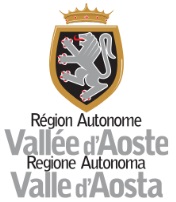 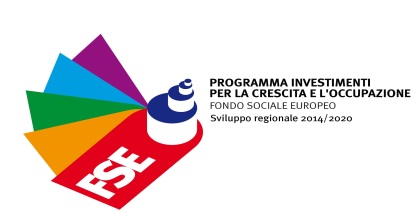 Programma OperativoInvestimenti in favore della crescita e dell’occupazione 2014/20 (FSE) della Regione autonoma Valle d’Aosta, adottato con decisione della Commissione europea C(2014) 9921 del 12/12/2014 e seguenti – Codice 2014IT05SFOP011Asse/Priorità/Obiettivo SpecificoAvvisoSRRAI BeneficiarioCodice CUPCodice progettoProgettoAvanzamento dell’operazione (in corso o concluso)Importo progetto finanziatoImporto acconti/ già concessiAcconto Importo accontoImporto accontoAttività di ControlloDocumenti oggetto del controlloSINONANoteE’ stato erogato il primo acconto e verificato la sussistenza di tutti i requisiti previsti?Richiesta primo accontoCheck list verifica primo accontoLa richiesta per l’erogazione del secondo acconto è stata redatta in modo conforme al modello predisposto e debitamente firmata dal rappresentante legale del beneficiario/aggiudicatario?Richiesta di erogazione del secondo accontoE’ presente la dichiarazione, sottoscritta dal legale rappresentante, attestante l’avvenuto pagamento di spese relative all’attuazione del progetto per un importo, comprensivo dell’eventuale tasso forfettario applicabile, non inferiore al primo acconto erogato?In alternativa, nel caso di operazioni che prevedono, oltre al riconoscimento dei costi reali e dell’eventuale tasso forfettario applicabile, anche la combinazione di più opzioni di semplificazione della spesa, la somma di tali spese e attività realizzate è superiore all’importo del primo acconto?Dichiarazione legale rappresentanteMonitoraggio fisico, finanziario e proceduraleI dati relativi all’avanzamento della spesa finalizzati alla richiesta di successivi acconti/anticipi, sono stati caricati all’interno del sistema di monitoraggio?Monitoraggio fisico, finanziario e proceduraleIn caso di aiuti di stato che prevedono la clausola sospensiva (clausola Deggendorf), è stata acquisita la dichiarazione circa la sussistenza di ordini di recupero pendenti relativi ad aiuti illegali eventualmente ricevuti dal beneficiario?Dichiarazione da parte del beneficiarioQuando necessaria, la polizza fidejussoria è presente in originale o in formato digitale, in corso di validità, conforme al modello previsto e rilasciata Istituti di credito o bancari, società di assicurazione regolarmente autorizzate, società finanziarie iscritte nell’elenco speciale di cui all’art. 107 del D.Lgs. 385/1993 (o nel nuovo albo degli intermediari finanziari ex art. 106 Testo Unico Bancario, ad avvenuta attuazione della normativa ex D. Lgs. 141/2010?Polizza fidejussoriaE’ presente l’attestazione di regolarità contributiva (DURC)? Documento unico di regolarità contributiva (DURC) E’ presente la documentazione inerente il certificato antimafia in corso di validità (ove previsto) o la richiesta di certificato antimafia?Certificato antimafia Richiesta certificato antimafiaData del controlloNome e qualificadel soggetto della SRRAI che ha effettuato il controlloFirmadel soggetto della SRRAI che ha effettuato il controllo